INFORMACIÓN DEL CURSORelación con el perfil de egresoRelación con el plan de estudiosCampo de aplicación profesional de los conocimientos que promueve el desarrollo de la unidad de AprendizajeDESCRIPCIÓNObjetivo general del cursoObjetivos parciales o específicosContenido temáticoEstructura conceptual del curso Modalidad de evaluación Elementos del desarrollo de la unidad de aprendizaje (asignatura)BIBLIOGRAFÍA BÁSICABIBLIOGRAFÍA COMPLEMENTARIA5 PLANEACIÓN POR SEMANASPerfil del profesor: Denominación: DERECHO MERCANTIL IITipo: (curso, taller, curso-taller, Laboratorio, Seminario, módulo)Nivel: (EMS, Pregrado, Posgrado)Área de formación: (básica común obligatoria, selectiva, optativa, especializante, etc.) Modalidad: 󠄀󠄀 Mixta  󠄀󠄀 En líneaPrerrequisitos: Horas: 72 Teoría; 41 Práctica; 31 Totales 72Créditos:   7Clave:Elaboró: Centro Universitario de los VallesReviso: Comité Curricular Intercentros y Comité de Acreditación InternacionalElaboró: Centro Universitario de los VallesReviso: Comité Curricular Intercentros y Comité de Acreditación InternacionalFecha de elaboración:Enero 2017Fecha de revisión: Julio 2018La presente asignatura de Derecho Mercantil II títulos y operaciones de crédito contribuirá a la formación profesional del alumno para desempeñarse en el campo litigioso, como asesor y consultor de empresas, siendo apto además para las tareas de investigación y docencia.Esta asignatura está vinculada a las diversas ramas del derecho mercantil como son teoría del acto de comercio y del comerciante, sociedades mercantiles, contratos mercantiles y el proceso mercantil.El campo de aplicación de esta unidad de aprendizaje está referida a todas las operaciones de comercio.El alumno los cuales conocerá los documentos que garantizan el cumplimiento de las obligaciones que adquieren los acreditados; las características principales y requisitos que deben cumplir las partes, así como los títulos de mayor uso y su aplicación de acuerdo al acto de comercio que se realice.La importancia y desarrollo de los títulos y de las operaciones de crédito en los últimos años ha sufrido un cambio radical por el avance de las tecnologías, lo que ha ocasionado que se reformen las leyes y las normas de operación, así como los controles de las operaciones financieras, de esta manera, abordan los estudios generales del crédito, siguiendo y atendiendo las características y elementos de cada uno de los títulos de crédito que forman parte del derecho mercantil como actos de comercio, relacionando la importancia de todos y cada uno de los objetos de estudio, las generalidades de los títulos de crédito y en lo particular, la circulación, garantías y todos y cada uno de los títulos de crédito que en lo específico maneja la legislación que los rige, sus formas de aplicación de cada uno, así como la importancia de los mismos.El alumno analizará el origen, la evolución e importancia que los títulos de crédito tienen en la vida económica de un país su regulación, principios y utilidad jurídica.El alumno conocerá el origen, importancia, clasificación y evolución de los títulos de crédito.El alumno identificará las distintas formas de circulación y de pago de los títulos de crédito.El alumno indagará la naturaleza jurídica, características y contenido de letra de cambio, el pagaré y el cheque, comprenderá su manejo, eficacia y aplicaciónEl alumno identificará la vinculación entre el bono de prenda y la titularidad del derecho de propiedad de los bienes consignados en él, así como el procedimiento de emisión, circulación y cobro, de las ventajas que representa su uso para los comerciantes.El alumno determinará los pasos legales para que una sociedad mercantil emita títulos de crédito, así como los requisitos que deben contener las acciones y las obligacionesEl alumno explicará el concepto, derechos y obligaciones de los auxiliares del comerciante y del comercio y distinguirá la actuación de éstos con respecto al comercianteEl alumno explicará la actuación del comerciante individual, social y las clases de personas morales que operan mercantilmente en México, así como los requisitos legales para su constitución, transformación, fusión, escisión y disolución.El alumno investigará las posibles reformas a la legislación mercantil publicadas durante el semestre, así como los criterios jurisprudenciales dictados sobre los temas que abarca este programa de la asignaturaUNIDAD 1.  GENERALIDADES DE LOS TITULOS DE CRÉDITO  1.- Conceptos Generales  Instrumento, Documento, Fe Pública, Funcionario Público, Notario Público, Corredor Público Documentos: Públicos, Privados, Demostrativos, Constitutivos y Ejecutivos. 2.- Concepto de Título de Crédito   2.1.- Título   2.2.- Crédito  2.3.- Título de Crédito 3.- Características esenciales de los títulos de crédito  3.1.- Literalidad  3.2.- Incorporación  3.3.- Legitimación  3.4.- Autonomía  4.- Naturaleza de los Títulos de Crédito  4.1.- Cosas mercantiles  4.2.- Obligación patrimonial incorporada4.3.- Carácter formal  4.4.- Ejecutividad  5.- Capacidad y representación para suscribir e intervenir en las operaciones con Títulos de Crédito  6.- Supletoriedad 6.1.- En la Ley General de Títulos y Operaciones de Crédito  6.2.- En el Código de ComercioUNIDAD 2.  LETRA DE CAMBIO  1.- Concepto  1.1.- Antecedentes e importancia en el Derecho Cambiario  1.2.- Definición  2.- Expedición, requisitos legales y elementos personales 3.- Aceptación  3.1. - Elementos y requisitos legales 3.2. - Plazo legal de presentación  3.3. - Derechos y obligaciones del aceptante  3.4. - Falta de aceptación o aceptación parcial  3.5. - Aceptación por intervención  4.- Modalidades  4.1.- Letra de cambio en blanco (incoada)  4.2.- Letra de cambio domiciliada  4.3.- Letra de cambio recomendada  4.4.- Letra de cambio documentada 4.5.- Letra de cambio perjudicada 5.- Obligaciones del Girador, del Girado y del Beneficiario 6.   AVAL, PAGO y PROTESTO  6.1.- Aval  6.1.1.- Concepto y función  6.1.2.- Elementos personales y requisitos legales6.1.3.- Derechos y obligaciones del avalista y avalado  6.1.4.- Diferencias y semejanzas entre aval y fianza  6.2.- Pago  6.2.1.- Concepto y función  6.2.2.- Lugar de pago  6.2.3.- Época de Pago  6.2.4.- Modalidades del pago  UNIDAD 3.  PAGARE  1.- Concepto e importancia  2.- Expedición, requisitos legales y elementos personales 3.- Modalidades 3.1.- Domiciliado  3.2.- Bancario (voucher, disposición en efectivo, nota de venta) 3.3.- Inscrito en facturas, notas de venta, convenios o contratos 3.4.- Con vencimientos sucesivos 3.5.- Papel comercial 4.- Diferencias y semejanzas con la letra de cambio 6.   AVAL, PAGO y PROTESTO  6.1.- Aval  6.1.1.- Concepto y función  6.1.2.- Elementos personales y requisitos legales6.1.3.- Derechos y obligaciones del avalista y avalado  6.1.4.- Diferencias y semejanzas entre aval y fianza  6.2.- Pago  6.2.1.- Concepto y función  6.2.2.- Lugar de pago  6.2.3.- Época de Pago  6.2.4.- Modalidades del pago  UNIDAD 4  EL CHEQUE  1.- Definición  2.- Elementos personales y presupuestos para la expedición  3.- Requisitos legales  4.- Plazos legales de presentación y protesto  5.- Obligaciones y responsabilidades del Librador, Librado y Beneficiario  6.   AVAL, PAGO y PROTESTO  6.1.- Aval  6.1.1.- Concepto y función  6.1.2.- Elementos personales y requisitos legales6.1.3.- Derechos y obligaciones del avalista y avalado  6.1.4.- Diferencias y semejanzas entre aval y fianza  6.2.- Pago  6.2.1.- Concepto y función  6.2.2.- Lugar de pago  6.2.3.- Época de Pago  6.2.4.- Modalidades del pago  6.3.- Protesto  6.3.1.- Concepto  3.2.- Requisitos legales del acta  3.3.- Lugar, época y forma de levantarse  3.4.- Dispensa    6.- Formas especiales del Cheque  UNIDAD 5.  TRANSMISION DE LOS TITULOS DE CREDITO  1.- Circulación 1.1.- Concepto y formas 1.2.- Títulos nominativos  1.2.1.- De registro obligatorio (propiamente nominativos)  1.2.2.- A la orden  1.3.- Títulos al portador  2.- Formas de trasmisión de los títulos de crédito 2.1.- Simple tradición  2.2.- Endoso y entrega del título  2.3.- Endoso, entrega física, e inscripción en el registro del emisor  2.4.- Otras formas 2.4.1.- Recibo de su valor 2.4.2.- Cesión ordinaria 2.4.3.- Donación herencia o legado 2.4.4.- Adquisición en remate, subasta o en realización de garantía 3.- El endoso  3.1.- Concepto  3.2.- Elementos personales y requisitos legales  3.3.- Modalidades  3.3.1.- En blanco  3.3.2.- De persona moral  3.3.3.- Judicial  3.3.4.- Posterior al vencimiento del título 3.4.- Otras disposiciones  3.4.1.- Continuidad de endosos  3.4.2.- Restricción a la circulación  3.4.3.- Cancelación del endoso    UNIDAD 6.  LAS ACCIONES, EXCEPCIONES Y DEFENSAS DERIVADAS DE  LOS TÍTULOS DE CRÉDITO.  1.- Acción Cambiaria  1.1. Concepto.  1.2.- Clasificación y sujetos.  1.3.- Contenido de la acción  1.4.- Carácter ejecutivo  1.5.- Ejercicio de la acción 2.- Acciones Extra Cambiarias  2.1.- Acción Causal  2.2.- Acción de enriquecimiento en su daño  3.- Excepciones y Defensas  3.1.- Generalidades  3.2.- Conceptos de Excepción y Defensa  3.3.- Excepciones y defensas previstas en la LGTOC 3.4.- Caducidad y Prescripción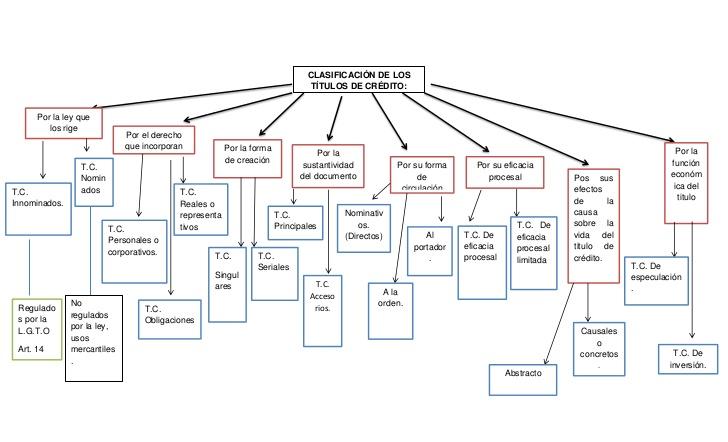 Instrumento de evaluaciónFactor de ponderaciónExámenes:2 Examenes ParcialesGlobalesDepartamentales40 pts.40%Participación en clase:IndividualGrupalExposiciones20 pts.20%Actividades extra áulicas:Estudios de casoEnsayosTrabajos de investigaciónCuestionariosInformesMonografías30 pts.30%Actividades extra curriculares:SeminariosConferenciasTalleresConcursos 10 pts10%Otras:Total100 pts.100%ConocimientosAnálisis y evaluación de las Características, clasificación, funcionamiento y la legislación conforme a la cual operan los títulos de crédito.Dotar a los abogados de un conocimiento profundo sobre la naturaleza Características, clasificación, funcionamiento y la legislación conforme a la cual operan los títulos de crédito.AptitudesLa de síntesis, explicación y resolución de problemas legales de los títulos de crédito.La responsabilidad ante la sociedad.La comunicación verbal y escrita.ValoresFormación social y humanitaria que le permita tener conciencia de su papel como profesional comprometido al servicio de la sociedad.Honestidad y ética profesional.Compromiso con los grandes problemas de la nación.Criterio para trabajar con honradez y sentido humanista.Compromiso y responsabilidad social con los compromisos adquiridos.CapacidadesCapacidad de raciocinio, análisis, capacidad innovativa y deductiva, retención de conocimientos básicosCapacidad cognoscitiva, para resolver situaciones o casos que se le planteen en su vida profesionalCapacidad verbal, para poder comprender los hechos planteados por sus asesorados o ideas expresadas a través de la palabra escrita y habladaCapacidad de razonamiento para poder resolver problemas en estudio.Capacidad y destrezas en el manejo e interpretación de información retenida en los casos planteados así como de la jurisprudencia aplicadaHabilidadesAdquirirá una visión científica para comprender, analizar y resolver problemas teórico-prácticos, relacionados con los juicios ordinario civil, mercantil y referencias a los familiares objeto del curso; Utilizará los instrumentos, técnicas y normatividad en las diversos casos concretos en materia procesal.Desarrollará estrategias de litigación oral.Aplicará las distintas leyes en la materia que litiga.Tendrá los conocimientos instrumentales necesarios que le posibiliten un adecuado conocimiento del proceso tanto tradicional como oral.Sabrá usar la tecnología de la computación como herramienta de uso cotidiano en su trabajo.Utilizará el idioma español de manera adecuada para su comunicación escrita y oral.Podrá traducir textos en economía del idioma inglés.Autor(es)TítuloEditorialAñoURL o biblioteca digital donde está disponible (en su caso)Mantilla Molina, RobertoLos Títulos de Crédito CambiariosPorrua2015http://wdg.biblio.udg.mx/Dávalos Mejía, Carlos FelipeTítulos y Contratos de Crédito, Quiebras, tomo I Títulos de CréditoOxford2015http://wdg.biblio.udg.mx/Autor(es)TítuloEditorialAñoURL o biblioteca digital donde está disponible (en su caso)Astudillo Urzúa, PedroLos Títulos de CréditoPorrúa2015http://wdg.biblio.udg.mx/Acosta Romero, Miguel y Almazan Alaniz, José Antonio.Teoría General de las Operaciones de Crédito, Títulos de Crédito.Porrúa, 2013Ecuti, Ignacio A. Títulos de CréditoAstrea, México.2012Raúl Cervantes AhumadaDerecho mercantil Primer cursoSemanaTemaContenidosActividades para su movilizaciónRecursosEvaluaciónTemas transversales
No. 1


Presentación, encuadre e inciio del cursoExposición y análisis en forma conjunta de la forma de evaluación.Conocer y acordar en forma unánime la evaluación final. 
1 hrsContexto General sobre los Titulos de Credito1 hrAnálisis de caso práctico y simulación de audienciaEl análisis contendrá Exposicioón via power point del asesor sobre el tema, Libro de texto, internet y legislaciónLista de cotejoÉtica, equidad de género, sustentabilidad, cultura de la legalidad, emprendimiento, derechos humanos, internacionalización, responsabilidad social, cultura de pazÉtica, cultura de la legalidad, debido proceso y derechos humanosNo. 2 GENERALIDADES DE LOS TITULOS DE CRÉDITO  1.- Conceptos Generales  Instrumento, Documento, Fe Pública, Funcionario Público, Notario Público, Corredor Público Documentos: Públicos, Privados, Demostrativos, Constitutivos y Ejecutivos.Análisis de las generalidades de los títulos de crédito Libro de texto, internet y legislaciónPortafolio de evidenciasÉtica, equidad de género, sustentabilidad, cultura de la legalidad, emprendimiento, derechos humanos, internacionalización, responsabilidad social, cultura de pazÉtica, cultura de la legalidad, debido proceso y derechos humanos
No. 3 



2.- Concepto de Título de Crédito   2.1.- Título   2.2.- Crédito  2.3.- Título de CréditoCaracterísticas esenciales de los títulos de crédito  3.1.- Literalidad  3.2.- Incorporación  3.3.- Legitimación  3.4.- Autonomía  Análisis y explicación de las generalidades de los documentos que emiten los fedatarios públicos Libro de texto, internet y legislaciónPizarrón, pintarrón o proyectos y sus insumos para exposiciónGrupos de discusión o Phlilips 66A partir de la información recabada, el estudiante presenta su evidencia del trabajo en equipo, entregando un.Reporte de lectura del  tema tratado Ética, equidad de género, sustentabilidad, cultura de la legalidad, emprendimiento, derechos humanos, internacionalización, responsabilidad social, cultura de pazÉtica, cultura de la legalidad, debido proceso y derechos humanos

No. 46.- Supletoriedad 6.1.- En la Ley General de Títulos y Operaciones de Crédito  6.2.- En el Código de ComercioAnálisis de las generalidades de los títulos de crédito Pizarrón, pintarrón o proyectos y sus insumos para exposiciónGrupos de discusión o Phlilips 66Ética, equidad de género, sustentabilidad, cultura de la legalidad, emprendimiento, derechos humanos, internacionalización, responsabilidad social, cultura de pazÉtica, cultura de la legalidad, debido proceso y derechos humanos       No.5

UNIDAD II.  LETRA DE CAMBIO  1.- Concepto  1.1.- Antecedentes e importancia en el Derecho Cambiario  1.2.- Definición  2.- Expedición, requisitos legales y elementos personales 3.- Aceptación  3.1. - Elementos y requisitos legales 3.2. - Plazo legal de presentación  3.3. - Derechos y obligaciones del aceptante  3.4. - Falta de aceptación o aceptación parcial  3.5. - Aceptación por intervención  Análisis de las generalidades de los títulos de crédito Libro de texto, internet y legislaciónPizarrón, pintarrón o proyectos y sus insumos para exposiciónGrupos de discusión o Phlilips 66ibro de texto, internet y legislaciónReporte de lectura del  tema tratadoÉtica, equidad de género, sustentabilidad, cultura de la legalidad, emprendimiento, derechos humanos, internacionalización, responsabilidad social, cultura de pazÉtica, cultura de la legalidad, debido proceso y derechos humanos

No. 6MODALIDADES DE LA LETRA DE CAMBIO4.1.- Letra de cambio en blanco (incoada)  4.2.- Letra de cambio domiciliada  4.3.- Letra de cambio recomendada  4.4.- Letra de cambio documentada 4.5.- Letra de cambio perjudicada 5.- Obligaciones del Girador, del Girado y del Beneficiario  Análisis de las generalidades de los títulos de crédito Exposicioón via power point del asesor sobre el tema, Libro de texto, internet y legislaciónReporte de lectura del  tema tratadoÉtica, equidad de género, sustentabilidad, cultura de la legalidad, emprendimiento, derechos humanos, internacionalización, responsabilidad social, cultura de pazÉtica, cultura de la legalidad, debido proceso y derechos humanos
No. 7
                     . Obligaciones del girador,  girado y beneficiarioAnálisis de las generalidades de los títulos de crédito idemÉtica, equidad de género, sustentabilidad, cultura de la legalidad, emprendimiento, derechos humanos, internacionalización, responsabilidad social, cultura de pazÉtica, cultura de la legalidad, debido proceso y derechos humanosSEMANA 8  UNIDAD III.  PAGARE  1.- Concepto e importancia  2.- Expedición, requisitos legales y elementos personales Análisis de las generalidades de los títulos de crédito Exposicioón via power point del asesor sobre el tema, Libro de texto, internet y legislaciónA partir de la información recabada, el estudiante presenta su evidencia del trabajo en equipo, entregando un.Reporte de lectura del  tema tratadoÉtica, equidad de género, sustentabilidad, cultura de la legalidad, emprendimiento, derechos humanos, internacionalización, responsabilidad social, cultura de pazÉtica, cultura de la legalidad, debido proceso y derechos humanosSemana 9    


1er Examen parcialAnálisis de las generalidades de los títulos de crédito Ética, equidad de género, sustentabilidad, cultura de la legalidad, emprendimiento, derechos humanos, internacionalización, responsabilidad social, cultura de pazÉtica, cultura de la legalidad, debido proceso y derechos humanos

Semana  10
MODALIDADES DEL PAGARE3.- Modalidades 3.1.- Domiciliado  3.2.- Bancario (voucher, disposición en efectivo, nota de venta) 3.3.- Inscrito en facturas, notas de venta, convenios o contratos 3.4.- Con vencimientos sucesivos 3.5.- Papel comercial 4.- Diferencias y semejanzas con la letra de cambio Análisis de las generalidades de los títulos de crédito Exposición via power point del asesor sobre el tema, Libro de texto, internet y legislaciónLibro de texto, internet y legislaciónPizarrón, pintarrón o proyectos y sus insumos para exposiciónGrupos de discusión o Phlilips 66Reporte de lectura del  tema tratadoÉtica, equidad de género, sustentabilidad, cultura de la legalidad, emprendimiento, derechos humanos, internacionalización, responsabilidad social, cultura de pazÉtica, cultura de la legalidad, debido proceso y derechos humanos




Semana 11

UNIDAD IV  EL CHEQUE  1.- Definición  2.- Elementos personales y presupuestos para la expedición  3.- Requisitos legales  Análisis de las generalidades de los títulos de crédito Ética, equidad de género, sustentabilidad, cultura de la legalidad, emprendimiento, derechos humanos, internacionalización, responsabilidad social, cultura de pazÉtica, cultura de la legalidad, debido proceso y derechos humanos. 
Semana 12
.EL PROTESTO4.- Plazos legales de presentación y protesto  5.- Obligaciones y responsabilidades del Librador, Librado y Beneficiario  6.- Formas especiales del Cheque  Análisis de las generalidades de los títulos de crédito Exposición via power point del asesor sobre el tema, Libro de texto, internet y legislaciónReporte de lectura del  tema tratadoSemana 13UNIDAD V.  TRANSMISION DE LOS TITULOS DE CREDITO  1.- Circulación 1.1.- Concepto y formas 1.2.- Títulos nominativos  1.2.1.- De registro obligatorio (propiamente nominativos)  1.2.2.- A la orden  1.3.- Títulos al portador  Análisis de las generalidades de los títulos de crédito Libro de texto, internet y legislaciónPizarrón, pintarrón o proyectos y sus insumos para exposiciónGrupos de discusión o Phlilips 66A partir de la información recabada, el estudiante presenta su evidencia del trabajo en equipo, entregando un.Reporte de lectura del  tema tratadoSemana 141.2.2.- A la orden  1.3.- Títulos al portador  2.- Formas de trasmisión de los títulos de crédito 2.1.- Simple tradición  2.2.- Endoso y entrega del título  2.3.- Endoso, entrega física, e inscripción en el registro del emisor  2.4.- Otras formas 2.4.1.- Recibo de su valor 2.4.2.- Cesión ordinaria 2.4.3.- Donación herencia o legado 2.4.4.- Adquisición en remate, subasta o en realización de garantía Análisis de las generalidades de los títulos de crédito Exposición via power point del asesor sobre el tema, Libro de texto, internet y legislaciónReporte de lectura del  tema tratadoSemana 15EL ENDOSO3.- El endoso  3.1.- Concepto  3.2.- Elementos personales y requisitos legales  3.3.- Modalidades  3.3.1.- En blanco  3.3.2.- De persona moral  3.3.3.- Judicial  3.3.4.- Posterior al vencimiento del título 3.4.- Otras disposiciones  3.4.1.- Continuidad de endosos  3.4.2.- Restricción a la circulación  3.4.3.- Cancelación del endoso    Análisis de las generalidades de los títulos de crédito Exposición via power point del asesor sobre el tema, Libro de texto, internet y legislaciónReporte de lectura del  tema tratadoSemana 16UNIDAD VI.  AVAL, PAGO y PROTESTOUNIDAD VII.  LAS ACCIONES, EXCEPCIONES Y DEFENSAS DERIVADAS DE  LOS TÍTULOS DE CRÉDITO.  1.- Aval  1.1.- Concepto y función  1.2.- Elementos personales y requisitos legales1.3.- Derechos y obligaciones del avalista y avalado  1.4.- Diferencias y semejanzas entre aval y fianza  2.- Pago  2.1.- Concepto y función  2.2.- Lugar de pago  2.3.- Época de Pago  2.4.- Modalidades del pago  3.- Protesto  3.1.- Concepto  3.2.- Requisitos legales del acta  Análisis de las generalidades de los títulos de crédito Exposición via power point del asesor sobre el tema, Libro de texto, internet y legislaciónReporte de lectura del  tema tratadoSemana 172do. Examen El perfil del profesor que imparta la asignatura de Derecho Mercantil II, además de poseer una gran vocación docente y experiencia en la asesoría legal y litigios, deberá desarrollar capacidades personales, instrumentales e interpersonales, así como el logro en habilidades y destrezas profesionales que conformen su buen quehacer profesional  y promueva el desarrollo de competencias como garantía para que los sujetos puedan seguir aprendiendo a lo largo de su vida y se desempeñen de manera pertinente y satisfactoria en un mundo cambiante y complejo